Fonds Communautaire 2023-2024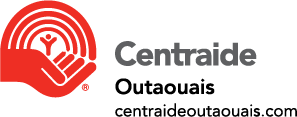 Fiche de présentationÉquipe 1CALACS Vallée-de-la-GatineauLe CALACS Vallée-de-la-Gatineau vient en aide aux femmes et adolescentes de 12 ans et plus ayant survécu à une ou plusieurs agressions à caractère sexuel récentes ou passées. La mission de l’organisme est donc de lutter contre les agressions à caractère sexuel par la prévention, la sensibilisation, l’intervention, la représentation et la formation. Nos actions sont définies en trois volets, dont l’aide directe, individuelle, en groupe ou encore sous forme de soutien téléphonique. Vient ensuite un volet fort important : la prévention et la sensibilisation. En effet, le Centre offre des ateliers gratuits portant sur une multitude de thèmes, et ce, à travers le grand territoire de la Vallée-de-la-Gatineau. Pour finir, notons que le volet défense de droits et lutte est à la base de notre philosophie féministe. Nous prenons soin de souligner la journée d’action contre la violence faite aux femmes, la journée internationale des droits des femmes et les douze (12) jours d’actions contre la violence faite aux femmes par l’entremise de diverses activités publiques de dénonciations ou de revendications.Note : Mode de gestion « en collective » qui semble très bien fonctionner pour l’organisme (qui est courant dans le réseau des CALAS/CALACS).Champs d’action	Assurer l’essentiel		   Soutenir la réussite des jeunes	Briser l’isolement social			Bâtir des milieux de vie rassembleursBref profil des participantsJeunes 13-17 ans ;  Aînés (65 ans et plus) ; Aidants naturels ; Femmes Communautés LGBTQ+ ; Personnes en situation d'itinérance ou à risque de le devenir ; Personnes aux prises avec des problèmes de dépendances ; Personnes en situation de minorité linguistiques : anglophones ; Personnes autochtones (premières nations, inuits, métis) ; Communautés racialisées ; Nouveaux arrivants ; Personnes à faible revenu ou vivant dans la pauvreté ; Personnes ayant une déficience intellectuelle ; Personnes ayant une déficience physique ; Personnes victimes d'abus de tout genre ; Personnes aux prises avec des problèmes de santé mentale ; femmes ayant subi des agressions sexuelles.Historique de financementAugmentation de 112,9 % entre 2018-2019 et 2022-2023Autre financement reçu de Centraide Outaouais (COVID-19, fonds d’urgence, fond logement, Fond soutien jeunesse, Désignation Projet Sois de la CCMTGC…)2022-2023 : 60 000 $ Désignation de Projet Sois de la CCMTGC au soutien aux causes autochtones ; Intervenante dédiée aux femmes autochtonesHistorique de suivi et enjeux connus de la permanence Il a été difficile de trouver une ressource pour le poste d’intervenante dédiée aux femmes autochtones. Elles travaillent présentement pour l’implémentation d’un processus plus formel pour collecter et documenter de façon confidentielle la rétroaction reçue de la part des participantes. Année financière2018-20192019-20202020-20212021-20222022-2023 (estimé)Demande FC 2023Don Centraide4 000 $4 000 $5 000 $8 000 $8 515 $+60 000 $ projet autoch.68 515 $% sur les produits2,9 %2,6 %1,8 %3,1 %2,0 %